ISTITUTO COMPRENSIVO “BISMANTOVA” CASTELNOVO NE’ MONTI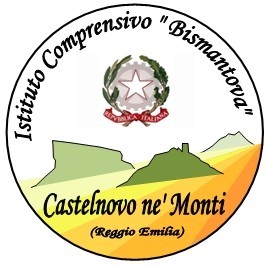 Via U.Sozzi, 1 – 42035 CASTELNOVO NE’ MONTITel: 0522/812342 – E.Mail: reic839008@istruzione .it – pec reic839008@pec.istruzione.itC. F 80015470356	sito WEB: WWW.ICCASTELNOVOMONTI.EDU.ITAllegato C	Dichiarazione insussistenza cause incompatibilità e conflitto di interessiOGGETTO: Dichiarazione di insussistenza di cause di incompatibilità e conflitto di interessi per il reclutamento di personale interno FORMATORE ESPERTO IN LINGUA INGLESE/MADRELINGUA e in metodologie CLIL da impiegare nelle attività previste all’interno della linea di Intervento B “Percorsi formativi annuali di lingua e metodologia per docenti” nel progetto presentato nell’ambito del Piano Nazionale di Ripresa e Resilienza - Missione 4 – Istruzione e Ricerca - Componente 1 – Potenziamento dell’offerta dei servizi di istruzione: dagli asili nido alle Università - Investimento 3.1: Nuove competenze e nuovi linguaggi Azioni di potenziamento delle competenze STEM e multilinguistiche (D.M.65/2023) del Piano nazionale di ripresa e resilienza, finanziato dall’Unione Europea - Next Generation EU      Il/La sottoscritto/a ________________________________ nato/a a ________________________________ (_____) il ___ - ___ - ______ in servizio nell’a.s. 2023/2024 presso codesto Istituto in qualità di ________________________________ ,
CONSAPEVOLE
delle sanzioni penali richiamate dall’art. 76 del D.P.R. 28/12/2000 N. 445, in caso di dichiarazioni mendaci e della decadenza dei benefici eventualmente conseguenti al provvedimento emanato sulla base di dichiarazioni non veritiere, di cui all’art. 75 del D.P.R. 28/12/2000 n. 445 ai sensi e per gli effetti dell’art. 47 del citato D.P.R. 445/2000, sotto la propria responsabilità  
DICHIARAdi non trovarsi in situazione di incompatibilità, ai sensi di quanto previsto dal d.lgs. n. 39/2013 e dall’art. 53, del d.lgs. n. 165/2001; ovvero, nel caso in cui sussistano situazioni di incompatibilità, che le stesse sono le seguenti:_________________________________________________________________________________________________________________________________________________________________________________________________________________________________;di non trovarsi in situazioni di conflitto di interessi, anche potenziale, ai sensi dell’art. 53, comma 14, del d.lgs. n. 165/2001, che possano interferire con l’esercizio dell’incarico;che l’esercizio dell’incarico non coinvolge interessi propri o interessi di parenti, affini entro il secondo grado, del coniuge o di conviventi, oppure di persone con le quali abbia rapporti di frequentazione abituale, né interessi di soggetti od organizzazioni con cui egli o il coniuge abbia causa pendente o grave inimicizia o rapporti di credito o debito significativi o interessi di soggetti od organizzazioni di cui sia tutore, curatore, procuratore o agente, titolare effettivo, ovvero di enti, associazioni anche non riconosciute, comitati, società o stabilimenti di cui sia amministratore o gerente o dirigente;di aver preso piena cognizione del D.M. 26 aprile 2022, n. 105, recante il Codice di Comportamento dei dipendenti del Ministero dell’istruzione e del merito;di impegnarsi a comunicare tempestivamente all’Istituzione scolastica conferente eventuali variazioni che dovessero intervenire nel corso dello svolgimento dell’incarico;di impegnarsi altresì a comunicare all’Istituzione scolastica qualsiasi altra circostanza sopravvenuta di carattere ostativo rispetto all’espletamento dell’incarico;di essere stato informato/a, ai sensi dell’art. 13 del Regolamento (UE) 2016/679 del Parlamento europeo e del Consiglio del 27 aprile 2016 e del decreto legislativo 30 giugno 2003, n. 196, circa il trattamento dei dati personali raccolti e, in particolare, che tali dati saranno trattati, anche con strumenti informatici, esclusivamente per le finalità per le quali le presenti dichiarazioni vengono rese e fornisce il relativo consenso.
Luogo ____________________, data _______________
Firma ________________________________Piano Nazionale di Ripresa e Resilienza - Missione 4 – Istruzione e Ricerca - Componente 1 – Potenziamento dell’offerta dei servizi di istruzione: dagli asili nido alle Università - Investimento 3.1: Nuove competenze e nuovi linguaggi Azioni di potenziamento delle competenze STEM e multilinguistiche (D.M.65/2023) finanziato dall’Unione Europea - Next Generation EUPiano Nazionale di Ripresa e Resilienza - Missione 4 – Istruzione e Ricerca - Componente 1 – Potenziamento dell’offerta dei servizi di istruzione: dagli asili nido alle Università - Investimento 3.1: Nuove competenze e nuovi linguaggi Azioni di potenziamento delle competenze STEM e multilinguistiche (D.M.65/2023) finanziato dall’Unione Europea - Next Generation EUPiano Nazionale di Ripresa e Resilienza - Missione 4 – Istruzione e Ricerca - Componente 1 – Potenziamento dell’offerta dei servizi di istruzione: dagli asili nido alle Università - Investimento 3.1: Nuove competenze e nuovi linguaggi Azioni di potenziamento delle competenze STEM e multilinguistiche (D.M.65/2023) finanziato dall’Unione Europea - Next Generation EUPiano Nazionale di Ripresa e Resilienza - Missione 4 – Istruzione e Ricerca - Componente 1 – Potenziamento dell’offerta dei servizi di istruzione: dagli asili nido alle Università - Investimento 3.1: Nuove competenze e nuovi linguaggi Azioni di potenziamento delle competenze STEM e multilinguistiche (D.M.65/2023) finanziato dall’Unione Europea - Next Generation EUPiano Nazionale di Ripresa e Resilienza - Missione 4 – Istruzione e Ricerca - Componente 1 – Potenziamento dell’offerta dei servizi di istruzione: dagli asili nido alle Università - Investimento 3.1: Nuove competenze e nuovi linguaggi Azioni di potenziamento delle competenze STEM e multilinguistiche (D.M.65/2023) finanziato dall’Unione Europea - Next Generation EUAccordo di concessione: REIC839008 - M4C1I3.1-2023-1143-P-30277-prot. n. 0010374 del 22/01/2024 (assunto agli atti con prot. n. 0000936/IV2 del 23/01/2024)Accordo di concessione: REIC839008 - M4C1I3.1-2023-1143-P-30277-prot. n. 0010374 del 22/01/2024 (assunto agli atti con prot. n. 0000936/IV2 del 23/01/2024)Accordo di concessione: REIC839008 - M4C1I3.1-2023-1143-P-30277-prot. n. 0010374 del 22/01/2024 (assunto agli atti con prot. n. 0000936/IV2 del 23/01/2024)Accordo di concessione: REIC839008 - M4C1I3.1-2023-1143-P-30277-prot. n. 0010374 del 22/01/2024 (assunto agli atti con prot. n. 0000936/IV2 del 23/01/2024)Accordo di concessione: REIC839008 - M4C1I3.1-2023-1143-P-30277-prot. n. 0010374 del 22/01/2024 (assunto agli atti con prot. n. 0000936/IV2 del 23/01/2024)MISSIONE COMPONENTELINEA INVESTIMENTOCODICE AVVISOTITOLO AVVISO DECRETOCUPM4C13.1: Nuove competenze e nuovi linguaggiAzioni di potenziamento delle competenze STEM e multilinguistiche (D.M.65/2023)M4C1I3.1-2023-1143Competenze STEM e multilinguistiche nelle scuole statali (D.M.65/2023)E94D23003630006M4C13.1: Nuove competenze e nuovi linguaggiAzioni di potenziamento delle competenze STEM e multilinguistiche (D.M.65/2023)Codice progetto: M4C1I3.1-2023-1143-P-30277Titolo progetto: “Nuovi linguaggi in Appennino”E94D23003630006